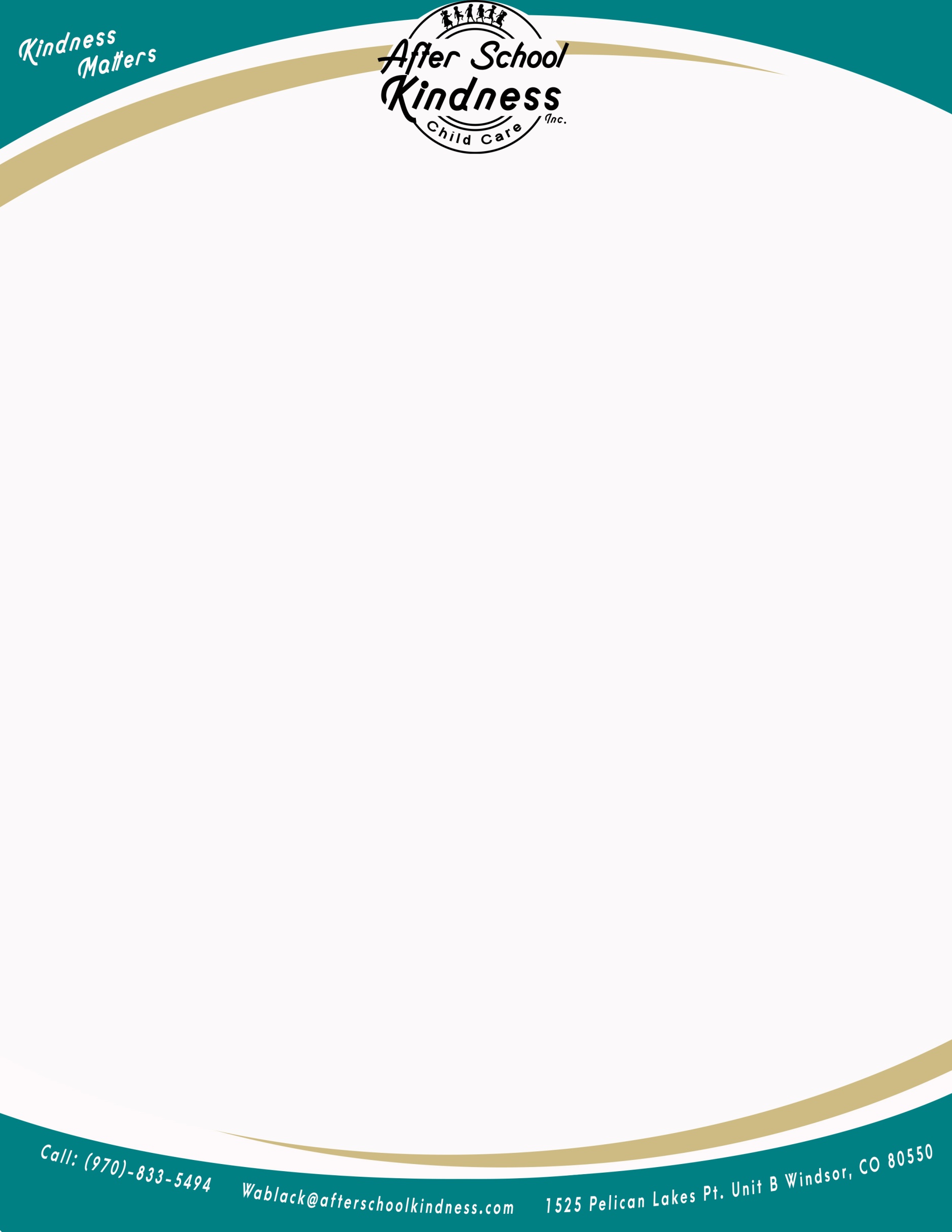 Financial AssistanceSliding Scale Chartwww.afterschoolkindness.com         Dear Parents,            Please first see if you would qualify for the following programs:Colorado Child Care Assistance Program (CCCAP)Project Self SufficiencyWomen Give       If you do not qualify for either of the above grants please look below for the sliding scale chart to determine your qualifications        for tuition assistance.       Email our enrollment financial counselor Sarah Mays at smays@Afterschoolkindness.com or  call 970-833-5494. We will help qualify you once you send the information below:Copy of previous year’s tax returns for all people living in same household . (Example: if filing separately but living together) Last three month’s pay stub on each household member who is working. (If just started a job, most current pay stubs)Place of employment, phone number and supervisor’s nameIndicate your sliding scale fees based on the Gross Monthly Income Chart.       Thank you for allowing us to take care of your most precious gems, your children, with their before and after school care needs.       William Black       President       After School Kindness Inc.         970-833-5494After School Kindness Inc.Sliding Scale Reduced Tuition Fee Chartwww.Afterschoolkindness.comRefer to regular rates on our Tuition Sheet and decide which program is best for you. Calculate what your regular rates would be then apply additional % discounts according to your monthly income chart from below. To enroll please contact our office at 970-833-5494 email Sarah Mayssmays@Afterschoolkindness.comSliding Scale Fees Based on Gross Monthly Income of entire householdMonthly Income              Additional Discount off Regular RatesHousehold of 2$3750.00 - $2650.00                        10%$2649.00 - $1601.00                         20%Less than- $1600.00                         30%Household of 3$3800.00 - $2971.00                        10%$2970.00 - $1801.00                         20%Less than -$1800.00                         30%Household of 4$4675.00  - $3359.00                        10%$3360.00 -  $2069.00                         20%Less than - $2068.00                         30%Household of 5$5050.00 - $3551.00                          10%$3550.00 - $2401.00                           20%Less than - $2400.00                          30%Household of 6$5400.00 - $3811.00                           10%$3810.00 - $2766.00                            20%Less than - $2765.00                           30%             Household of 7 and up$5790.00 - $4071.00                            10%$4070.00 - $4011.00                             20%Less than - $4010.00                            30%